INFORME DE ASISTENCIA POR CANALES DE ATENCIÓN CAJA DE LA VIVIENDA POPULAR MES DE MARZO DE 2018SERVICIO AL CIUDADANOFecha: (11 de abril de 2018)El proceso de Servicio al Ciudadano de la Caja de la Vivienda Popular informa la trazabilidad realizada a los ciudadanos que asistieron durante el mes de marzo a la entidad con el fin de recibir información de los servicios o realizar algún trámite que brinda la entidad. La información aquí plasmada para canal presencial fue obtenida de la herramienta SIMA, la cual permite registrar y caracterizar a cada uno de los ciudadanos que ingresan a la Caja de la Vivienda Popular; digitando los datos personales como los nombres y apellidos, cedula de ciudadanía, dirección de residencia, teléfono de contacto, género, etc. El ingreso de estos datos facilita a cada una de las áreas de la entidad, individualizar a cada ciudadano y así poder registrar su solicitud, actualizar sus datos o buscar el estado de su proceso. En iguales condiciones se realiza el registro para el canal telefónico a través de la herramienta SIMA al momento de recibir las llamadas por la línea del conmutador (0) o las extensiones 160, 161, 163, 164 y 165, las cuales son atendidas o trasladadas dependiendo del tema que indique el ciudadano. CANAL PRESENCIALDurante el periodo comprendido entre el 1 y el 31 de marzo, se prestó la orientación y el direccionamiento a 3187 ciudadanos con un promedio diario de 168. 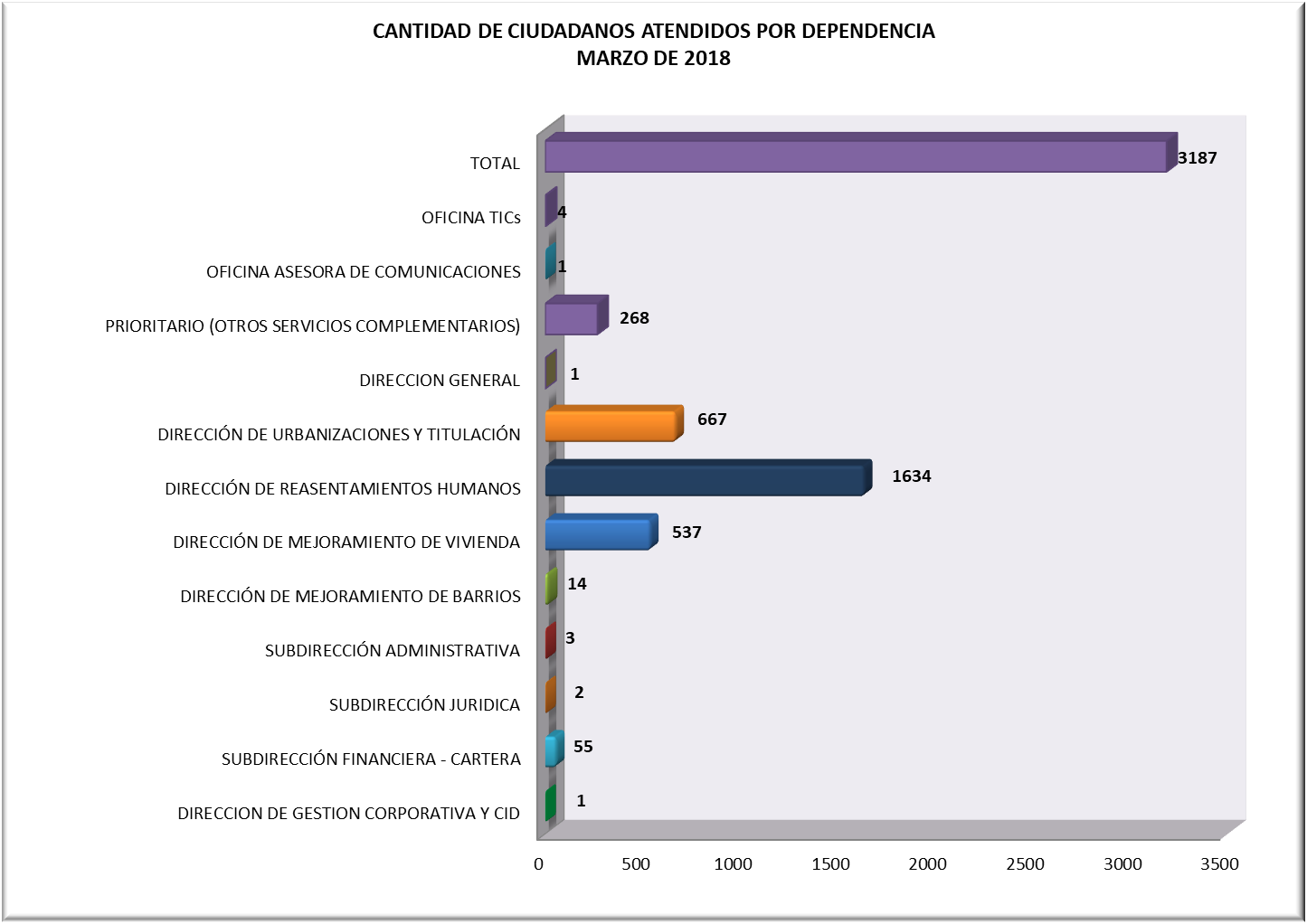 Cantidad de ciudadanos atendidos por dependencia Fuente: SIMAAnalizando la asistencia durante marzo se puede observar que el mayor número de ciudadanos fue para el área misional de Reasentamientos con un 51,27 por ciento de asistencia del total de ciudadanos que se acercan a la entidad, en segundo lugar, se encuentra la Dirección de Urbanización y Titulaciones con un 20,9 por ciento de asistencia y en tercer lugar la Dirección de Mejoramiento de Vivienda con un 16,85 por ciento.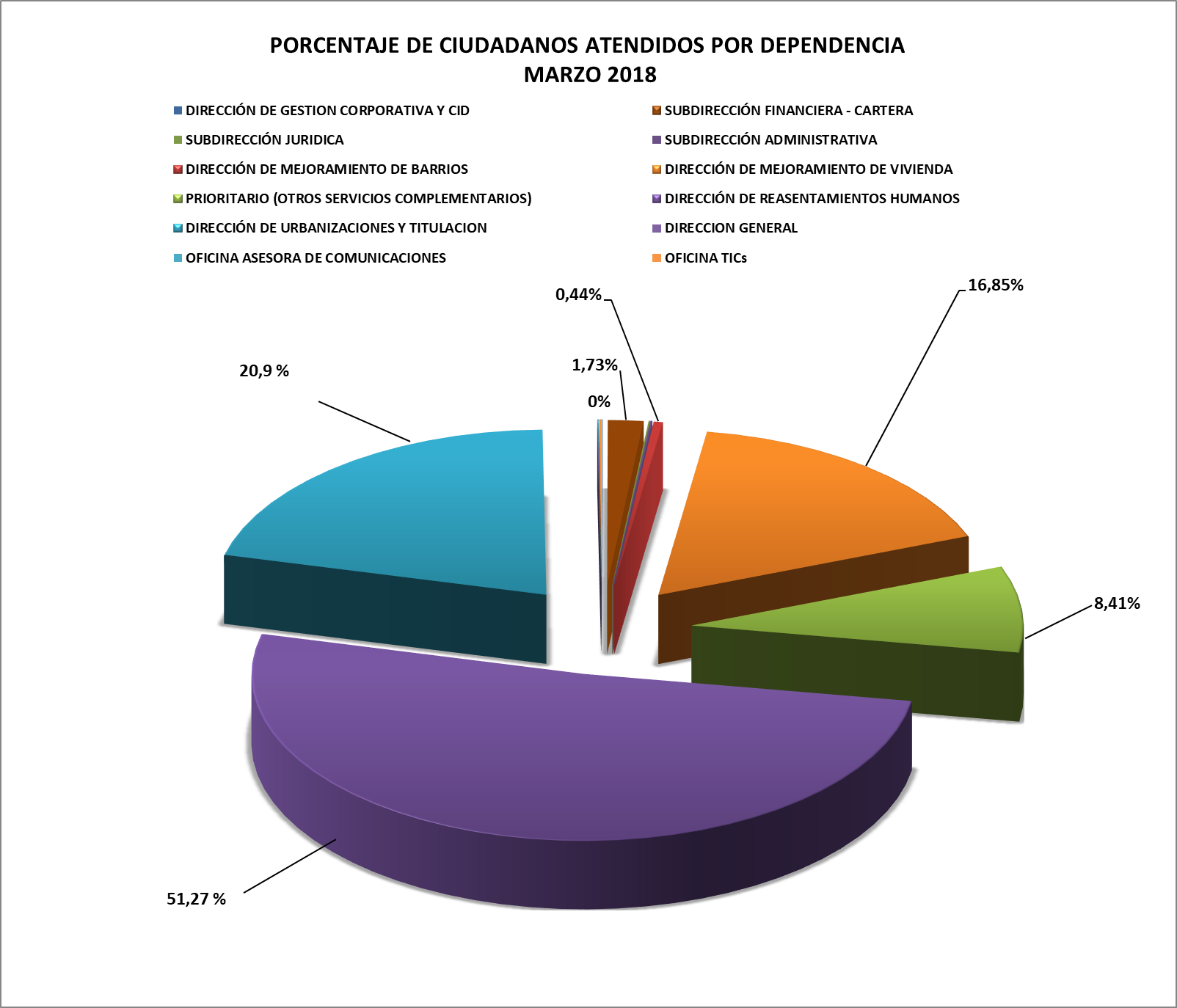 Porcentaje de ciudadanos atendidos por dependenciaFuente: SIMA DETALLE DE LA ATENCIÓN POR EL CANAL PRESENCIAL DE LAS DIFERENTES DEPENDENCIASDirección de Reasentamientos Humanos Analizando la asistencia durante el mes de marzo se puede observar que el mayor número de ciudadanos fue para el área misional de Reasentamientos Humanos con un 51,27 por ciento que equivale a 1634 ciudadanos de los cuales solicitan información sobre: Temas de consultaFuente: SIMA Dirección de Urbanizaciones y TitulaciónCon referencia al programa de Urbanizaciones y Titulación 667 ciudadanos con un 20,9 por ciento se acercaron a solicitar información sobre:Temas de consultaFuente: SIMA Dirección de Mejoramiento de ViviendaEl área misional de Mejoramiento de Vivienda recibió el 16,85 por ciento equivalente a 537 ciudadanos. De los 537 ciudadanos en un 99,81 por ciento solicitaron información sobre Mejoramiento de vivienda en condiciones físicas y de habitabilidad en los asentamientos humanos priorizados en áreas urbanas, buscando mejorar sus condiciones de habitabilidad, en la operación del Subsidio Distrital de Vivienda en Especie (SDVE). El otro 0,19 por ciento solicitaron información sobre la obtención de licencias de construcción o actos reconocimiento en el área urbana.Temas de consultaFuente: SIMA Dirección de Mejoramiento de BarriosEl 0,44 por ciento equivalente a 14 ciudadanos que se acercaron al área de Servicio al ciudadano, solicitando información sobre el programa de Mejoramiento de Barrios en su mayoría a Juntas de Acción Comunal solicitando información en qué estado se encuentran los procesos para mejoras e información sobre la Construcción de “Obras de intervención física a Escala Barrial” - Parques, andenes, calles, vías peatonales, plazoletas. Para mayor ampliación cuando correspondía se remitieron directamente a la dependencia. Subdirección Financiera - Cartera	La Subdirección Financiera atendió a 55 ciudadanos equivalente al 1,73 por ciento los cuales se acercaron para trámites como acuerdos de pago, impresión de talonarios, información del estado del crédito y solicitudes de paz y salvos con la entidad.Temas de consultaFuente: SIMA Atención prioritariaDe los 3187 ciudadanos que se acercaron a la entidad a realizar algún trámite el 8,41 por ciento equivalente a 268 ciudadanos a se les brindo atención prioritaria, con referencia a personas adultas mayores, mujeres en embarazo, mujeres con niños, discapacitados entre otros solicitando información general de los programas misionales y la Subdirección Financiera. Temas de consultaFuente: SIMA Se evidencia que de los 268 ciudadanos con atención prioritaria en el mes de marzo los adultos mayores son quienes se acercan en mayor demanda a las instalaciones de la CVP con un registro de 162, seguido de otras categorías con 38 asistencias y Mujeres lactantes con 25 asistencias.Temas de consultaFuente: SIMA CANAL TELEFÓNICO El Canal Telefónico en la línea (571) 3494520 es atendido por los contratistas de Servicio al Ciudadano, donde se recibe la llamada y se trasfiere directamente a las extensiones de cada una de las dependencias de la Caja de Vivienda Popular, una vez realizada esta operación, se registra la llamada en el sistema de información SIMA; donde se evidencio en el mes de marzo del año 2018 se recibieron 175 llamadas.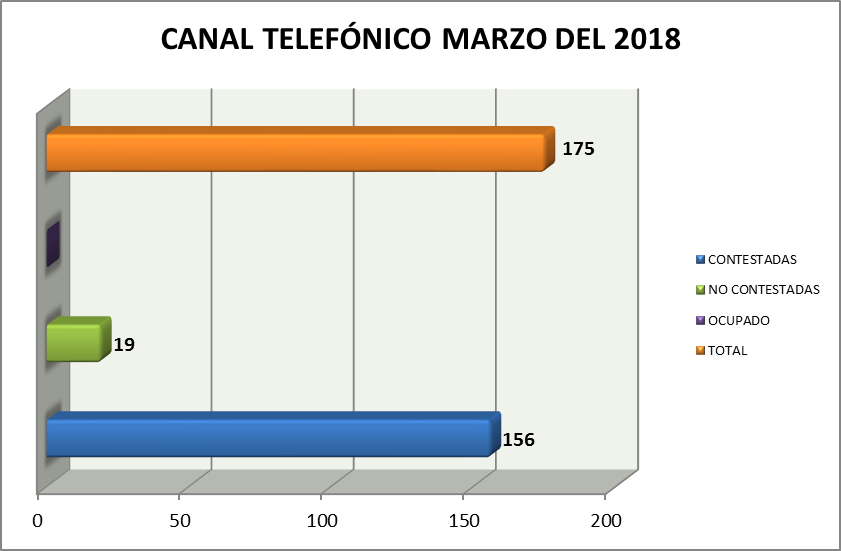 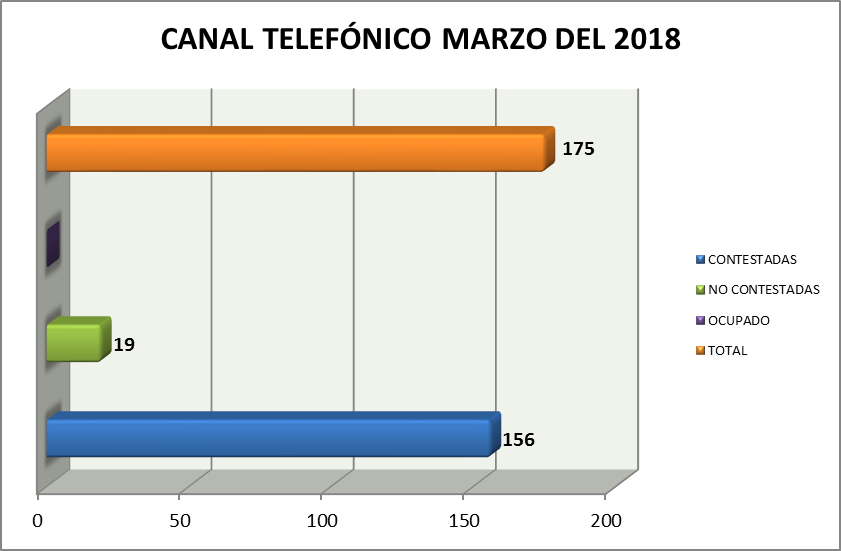 Llamadas contestadas, no contestadas y ocupado – marzo 2018Fuente: SIMASe evidencia que fueron contestadas el 89 por ciento de las llamadas fueron contestadas por el área a las cuales fueron conmutadas y el 11 por ciento no contestadas o está ocupada la extensión. También se observa que el área con más llamadas recibidas para ser conmutadas es Dirección de Reasentamientos Humanos con 50 por ciento del total de llamadas, seguida Dirección de Mejoramiento de Vivienda con 22 por ciento y Dirección de Urbanizaciones y Titulación con 15 por ciento.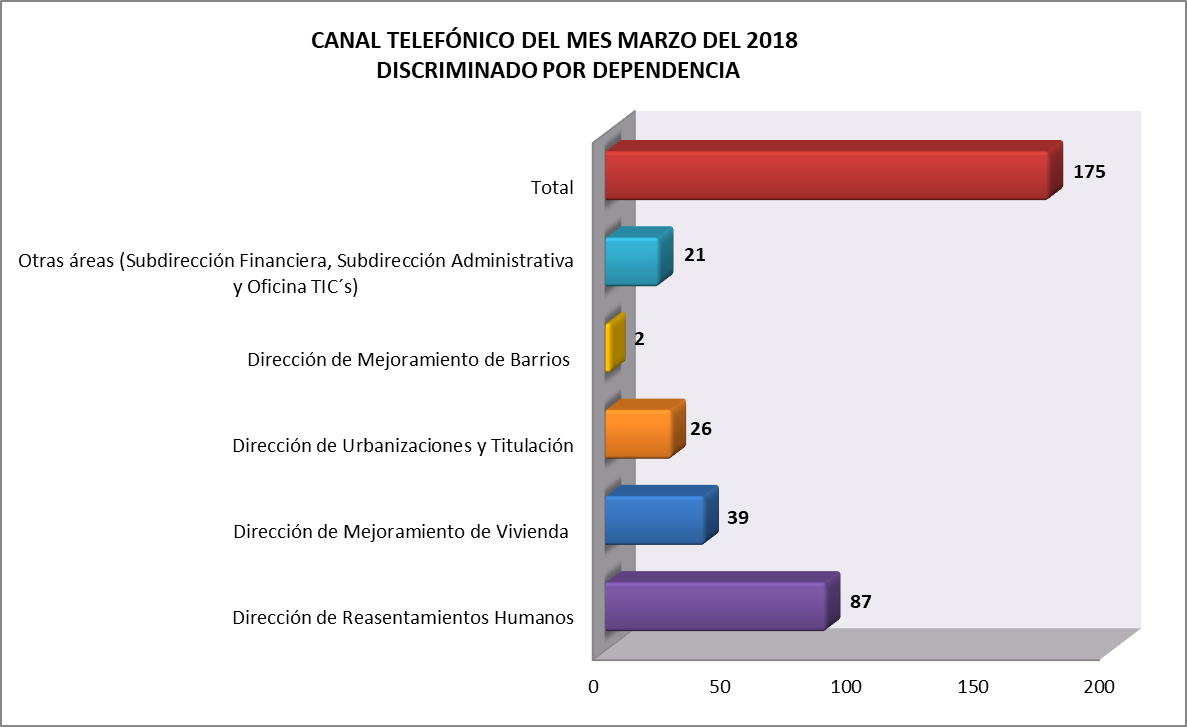 Informe conmutador del mes de marzo discriminado por dependencias.Fuente: SIMA CAMILO ERNESTO CHACÓN OROZCODirector de Gestión Corporativa y CIDProyectó: Angela Rocío Díaz Morales - Contratista (045 de 2018)Revisó:    Roberto Carlos Narváez Cortés - Contratista (047 de 2018)                Cesar Arbey Combita Cáceres - (Profesional Especializado-N-222-05)                Darryn Calderón Trujillo -  Contratista (281 de 2018)DIRECCIÓN DE REASENTAMIENTOS HUMANOSDIRECCIÓN DE REASENTAMIENTOS HUMANOSTRAMITE Y/ O SERVICIOCIUDADANOS ATENDIDOSCertificado de vinculación 3Desembolso de mejoras170Entrega vivienda 7Estado del proceso1294Ingreso al programa15Negociación vivienda usada    7Radicación de Contrato de arrendamiento71Relocalización transitoria (pago) 34Respuesta radicada 30Selección de vivienda   3Total1634DIRECCIÓN DE URBANIZACIONES Y TITULACIÓNDIRECCIÓN DE URBANIZACIONES Y TITULACIÓNTRAMITE Y/ O SERVICIOCIUDADANOS ATENDIDOSRadicación de Cancelación de Hipoteca y Condiciones Resolutorias16Solicitar la escrituración por primera vez333Información General del Programa318Total667DIRECCIÓN DE MEJORAMIENTO DE VIVIENDADIRECCIÓN DE MEJORAMIENTO DE VIVIENDATRAMITE Y/ O SERVICIOCIUDADANOS ATENDIDOSAsistencia Técnica 1Información General de Mejoramiento de Vivienda536Total537SUBDIRECCIÓN FINANCIERA (CARTERA)SUBDIRECCIÓN FINANCIERA (CARTERA)TRAMITE Y/ O SERVICIOCIUDADANOS ATENDIDOSExpedición de Paz y Salvos5Información estado de cuenta11Información General sobre el proceso23Impresión de talonarios16Total55PRIORITARIO (OTROS SERVICIOS COMPLEMENTARIOS)PRIORITARIO (OTROS SERVICIOS COMPLEMENTARIOS)TRAMITE Y/ O SERVICIOCIUDADANOS ATENDIDOSSubdirección Financiera - Cartera2Dirección Mejoramiento de Vivienda24Dirección de Reasentamientos Humanos231Dirección de Urbanizaciones y Titulación11Total268TIPO DE ATENCIÓN PRIORITARIA (OTROS SERVICIOS COMPLEMENTARIOS)TIPO DE ATENCIÓN PRIORITARIA (OTROS SERVICIOS COMPLEMENTARIOS)TRAMITE Y/ O SERVICIOCIUDADANOS ATENDIDOSAdultos Mayores 162Discapacitados / as (No certificados)13Discapacitados / as (Certificados)22Mujeres Embarazadas8Mujeres Lactantes25Ninguna de las anteriores (otras categorías)38Total268